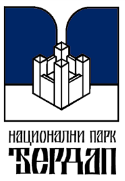 ЈП НАЦИОНАЛНИ ПАРК  “ЂЕРДАП”ДОЊИ МИЛАНОВАЦИЗМЕНЕ И ДОПУНЕ ЗА ОСНОВУ ГАЗДОВАЊА ШУМАМА ЗАГ.Ј. "ЧЕЗАВА"(2024 – 2025)	Израдио: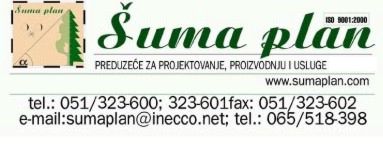 БАЊА ЛУКА,  2023.1.  У В О ДУВОДНЕ НАПОМЕНЕРазлог за израду Измена и допуна основе за газдинску јединуцу „Чезава“ је потреба за обнавом шума у 74. и 75. одељењу. Важећом основом (2016-2025) ова одељења нису била обухваћена планом обнављања. Стање на терену указује да је неопходно што пре започети процес обнављања у наведеним одељењима. Овим изменама и допунама обухваћени су само радови који ће се спроводити у 74. и 75. одељењу. У наставку су приказана само она поглавља која су претрпела промене у односу на важећу основу газдовања шумама за ГЈ „Чезава“. Период важења Измена и допуна основе за газдинску јединуцу „Чезава“ је 01.01.2024. – 31.12.2025. године.Одредбе закона о заштити ПРИРОДЕ         Завод за заштиру природе Србије, донео је Решење о условима заштите природе за израду Измена и допуна основе за газдинску јединицу „Чезава“ број: 353-02-03697/2023-04, од 03.11. 2023.године, у коме је дефинисано да се подручје газдинске јединице „Чезава“ налази у режиму I ( локалитети „Голубачки град“ „Бојана“ и „Клисура реке Брњице“), II (локалитети „Голубачка клисура“, „Кукурек“, „Љубковска котлина“ и „Црни врх“) и III степен заштите ( остали делови ), у оквиру заштићеног подручја Националног парка „Ђердап“ .Након добијања Решења о условима заштите природе усвојен је и Закон о националним парковима ("Сл. гласник РС", бр. 84/2015 и 95/2018 - др. закон) унутар којег су уграђени исти.             Приликом израде  основе (проказ стања, одређивања циљева и мера, израде планова и смерница) за газдинску јединицу „Чезава“  испоштовани су сви услови и мере наведене у решењу Завода за заштиту природе Србије као и Закона о националним парковима ("Сл. гласник РС", бр. 84/2015 и 95/2018 - др. закон), а решење је саставни део основе.1.6. Остале законске одредбе Ова основа газдовања шумама израђена је у складу с одредбама следећих закона и аката: Закон о шумама ("Сл. гласник РС", бр. 30/2010, 93/2012, 89/2015 и 95/2018 - др. закон)Закон о заштити животне средине ("Сл. гласник РС", бр. 135/2004, 36/2009, 36/2009 - др. закон, 72/2009 - др. закон, 43/2011 - одлука УС, 14/2016, 76/2018, 95/2018 - др. закон и 95/2018 - др. закон);Уредба о утврђивању Просторног плана подручја посебне намене Националног парка Ђердап ("Службени гласник РС", број 117 од 26. октобра 2022.)Закон о националним парковима ("Сл. гласник РС", бр. 84/2015 и 95/2018 - др. закон)Закон о заштити природе ("Сл. гласник РС", бр. 36/2009, 88/2010, 91/2010 - испр., 14/2016, 95/2018 - др. закон и 71/2021) Закон о интегрисаном спречавању и контроли загађивања животне средине ("Сл. гласник РС", бр. 135/2004, 25/2015 и 109/2021)Закон о водама ("Сл. гласник РС", бр. 30/2010, 93/2012, 101/2016, 95/2018 и 95/2018 - др. закон) Закон о планирању и изградњи ('Сл. гласник РС', бр. 72/2009, 81/2009 - испр., 64/2010 - одлука УС, 24/2011, 121/2012, 42/2013 - одлука УС, 50/2013 - одлука УС, 98/2013 - одлука УС, 132/2014, 145/2014, 83/2018, 31/2019, 37/2019 - др. закон, 9/2020, 52/2021 и 62/2023)Закон о заштити од пожара ("Сл. гласник РС", бр. 111/2009, 20/2015, 87/2018 и 87/2018 - др. закони)Закон о репродуктивном материјалу шумског дрвећа («Сл. гл. РС» бр. 135/04 и 41/09);Закон о дивљачи и ловству ("Sl. glasnik RS", br. 18/2010 i 95/2018 - dr. zakon)Закон о енергетици ('Сл. гласник РС', бр. 145/2014, 95/2018 - др. закон, 40/2021, 35/2023 - др. закон и 62/2023)Правилник о шумском реду ("Службени гласник РС", бр. 38 од 31. маја 2011, 75 од 7. септембра 2016, 94 од 19. октобра 2017, 87 од 10. септембра 2021.)Правилником о проглашењу  и заштити строго заштићених и заштићених дивљих врста  биљака, животиња и гљива („Службени гласник РС“, бр. 5 од 5. фебруара 2010, 47 од 29. јуна 2011, 32 од 30. марта 2016, 98 од 8. децембра 2016.)Правилник о садржини основа и Програма газдовања шумама, годишњег извођачког плана и привременог годишњег плана газдовања приватним шумама („Службени гласник РС“, број 122 од 12. децембра 2003, 145 од 29. децембра 2014 - др. правилник)Правилник о обележавању заштићених природних добара (“Сл. гл.РС “ бр.30/92, 24/94 и 17/96).Правилник о начину и времену  вршењу дознаке, додељивању, облику и садржини дозначног жига и жига за шумску кривицу, обрасцу дозначне књиге одн. књиге шумске кривице као и о условима и начину сече у шумама ("Службени гласник РС", бр. 65 од 2. септембра 2011, 47 од 8. маја 2012, 8 од 3. фебруара 2017.)	6.  С Т А Њ Е   Ш У М А   И   Ш У М С К И Х   С Т А Н И Ш Т А	У  складу  са  одредбама Правилника о садржини основа и програма газдовања шумама, годишњег извођачког плана и привременог годишњег плана газдовања приватним шумама ("СГРС" бр.122/2003.),  стање  шума  биће  приказано  по  намени,  газдинским  класама,  пореклу, очуваности, смеси, врстама дрвећа, дебљинској структури, здравственом стању, стању шумских и осталих површина.6.2.13. Стање заштићених делова природеПрема  морфолошким  и  просторним карактеристикама на  подручју  Националног парка   издваја се ужи појас дуж Дунава и брдскопланинско  залеђе,  претходној  ужој зони.         Ужи  појас уз Дунав чине његово приобаље,  природни и историјски музеји  и активан  привредни простор (Голубац,  Доњи Милановац - Кладово) са истовремено  највећом концентрацијом мотива и појава природних и културно-историјских вредности...  чиме је условљена  намене и активности у том простору,  којима се  обезбедјује  остваривање основних функција Националног парка.          "Брдско  - планинско  подручје парка са својим шумско-пашњачким  површинама без насеља...  погодно је за развој шумарства, пољопривреде, мале привреде, туризма и рекреације у складу са успостављеним режимом заштите".         Даљом  прерасподелом  површина Законом о национални парковима  и на основу Решења 03 број: 019-1344/2, од 24.06. 2014.године који је донио завод за заштиту природе Србије утврђена су три степена (зоне)  заштите  у смислу дефинисања режима коришћења.         Шуме  и  шири  простор  ове газдинске  јединице   припадају  деловима   зона заштите:I степен:  - Строги  природни резерват "Голубачки  град", овај локалитет обухвата одељења део 96а, 96б, 96ц и 96д;- Строги  природни резерват "Бојана", који обухвата одељења 90а, 90б, 90ц,90д, 91и, 91ј, 94а, 94д, део 94ц, 95а,95б, 95ц и 95д,- локалитет „Клисура реке Брњице“,који обухвата одељења 71, 76, 77, 78, 79, 80, 81, 82, део 83а,83б,83/1, 83/2, 84а, 84б, 84ц и 84д.II степен:Локалитет „Голубачка клисура“,  на простору овог локалитета налазе се одељења 96е, 96ф, 96г и 96х,Локалитет „Кукурек“, на простору овог локалитета налазе се одељења 73, 74, 75, 85, 86, 87, 88, 89, 92, део 93а, 93б, и 93ц,Локалитет „Љубковска котлина“, која обухвата одељења 40, део 41, део 42, 43,44, 45, 46, 47 и део 48,Локалитет „Црни врх“, који обухвата одељења 72а, 72б, 72ц, 72д, део 72е, 73, 74 и 75. Граница овог локалитета иде спољном границом одељења 72,73, 74 и 75 ГЈ „Чезава“.III степен:Локалитети са режимом (III) степена обухватају сва остала одељења.Непокретна културна добра која се налазе на простору ГЈ „Чезава“, која су обухваћена режимом заштите првог (I) степена су:„Тврђава Голубац“- непокретно културно добро од изузетног значаја, споменик средњевековне војне архитектурен из ХIV века (1335. Године), налази се на обали Дунава, у средини резервата "Голубачки  град", на самом улазу у Национални парк у општини Голубац,„Ливадице“- античко утврђење из периода II и III века н.е.,„Брњица“- римски преградни зид,„Чезава“- (Castrum novae)- римски и рановизантиски каструм из периода одI до VI века н.е., средњевековна некропола из периода од XI до XVII века,„Мала Орлова“- средњевековна некропола.         У  оквиру  ове  газдинске јединице  су издвојени и посебно заштићени:видиковаци као истакнути природни споменици:  Окмејдан, Венац, Црни врх, Лазино брдо, Кљане, Краку лунг, Корновски вис, Орлова, Рапанис и Јездин врх;Природне реткости - законом заштићене врсте флоре и фауне;       -   Иако  то  овим  планом  није посебно утврђено,  на  основу  описа  и  датих  критеријума за издвајање, све заштитне шуме (на нагибу преко 25% са високим степеном ерозије),  сви  главни  водотоци  у  овој газдинској јединици су у  зони  режима заштите  II степена.         Ф а у н аНа  подручју  Националног парка карактер природних  реткости (на основу Правилника о проглашењу и заштити строго заштићених и заштићених дивљих врста биљака, животиња и гљива ( Сл.гл.РС бр. 5/10,47/11) имају  следеће врсте  фауне:  ласица  (Mustela nivalis),  куна белица (Martes foina),  куна  златица (Martes martes),  видра (Lutra lutra),  пух (Glis glis), ровчица (Sorex spp.), велики слепи  миш  (Myotis myotis),  ројасти слепи миш  (Myotis  capaccini),  велики  ноћник (Epitrasicus  serotinus),  мали потковичар (Rhinolophus hypposiedros),  орао  кликташ (Aquila  pomarina),  сури орао (Aquila chrisaetos),  пољска јаребица (Perdix perdix) јаребица камењарка (Alectoris greaeca),  препелица (Cotrurnux), буљина (Bubo bubo), шумска сова (Stryx aluco),  мала ушара (Asio otus), ћук (Otus scops), обична ветрушка (Falco tinnunculus),  кукумавка (Athene noctua),  бела рода (Ciculus canorus),  царић (Troglodytes troglodytes),  мала бела  чапља (Egretta garzett),  бела сеница  (Remiz peodulinus),  планински  шарени детлић (Driobates minor),  пузавац (Sitta  europaea), кукавица (Cuculus canorus),  сива жуња (Oicus canus), плава сеница (Parus cerulens), сива  мухрица (Muscicapa striata),  беловрата мухарица (Muscicapa albicollis),  голуб дупљаш (Columba oenas),  голуб гриваш (Columba palumbus),  дугокљуни пузић (Certhia brach  ydactula),  златна  вуга (Oriolus oriolus),  златоврана  (Coracias  garrulus), пупавац (Upupa epops),  грлица (Streptopella turtur), црна жуња (Dryocopus marttus), дрозд  камењар (Monticola saxatilis),  планинска плиска (Motcilla  cinerea),  шумска шева (Luttula arborea), ћубаста шева (Galerida cristata), грмуша (Sylvia communis).         Ф л о р аОд биљнијих врста (на основу Правилника о проглашењу и заштити строго заштићених и заштићених дивљих врста биљака, животиња и гљива ( Сл.гл.РС бр. 5/10,47/11) карактер природних реткости имају следеће врсте: копривић (Celtis australis),  орах (Juglans regia), мечја леска (Corylus colurna), јоргован (Syringa vulgaris), маклен (Acer monspensulanum), црни јасен (Fraxinus ornus), грабић (Carpinus orientalis),  сребрна липа (Tilia argentea), рашељка (Prunus mahaleb), кавкаска липа (Tilia cavcasica),  Панчићев маклен (Acer intermedium),  медунац (Quercus pubescens), крупнолисни медунац (Quercus virgiliana),  делашампијев храст (Quercus deleschampii), сиви степски лужњак (Quercus peduneuliflora), маљави јасен (Fraxinus palisae),  руј (Cotinus coggygria),  тиса (Taxus baccata),  чибуковина (Viburnum lantana), шимшир (Berberis  vulgaris),  зеленика (Ilex aquifolium),  бљушт (Tamus  comumunis),  орлови нокти   (Lonicera   caprifolium),   кострика  (Ruscus  aculeatus),   веприна   (Ruscus hypoglossum),   линцура  (Gentiana  lutea),  црни  глог  (Crataegus  nigra),  јасенак (Dictamnus  albus),  оштри шаш (Carex brevicolis),  дивља лоза  (Vitis  silvestris), пуцалина  (Colutea arborescens),  благајев јеремичак (Daphne blagayana),  велики жути јеремичак (Daphne laureola),  пасдрен (Rhamnus cathartica),  златна папрат  (Ceterach officinarum), крушчица (Frangula alnus), сремза (Prunus padus) и друге врсте."Голубачка клисура" и "Клисура реке Брњице" - природне предеоне целине, као  једни од најзначајнијих шумских и предеоних комплекса "Ђердапа" са  специфичним карактеристикама  екосистема Националног парка,  које карактерише  постојање  многих реликтних заједница.Природни простори око непокретних културних добара: природни простор око Голубачке  тврђаве (део 96.  одељења);  природни простор око старог насеља Чезава -  Каструм  новас (од почетка до краја проширења терена око ушћа реке Чезаве  у  Дунав) належе на ову газдинску јединицу. Измене и допуне основе газдовања шумама за ГЈ Чезава је у потпуности усклађена са Решењем завода о условима заштите природе које у наставку цитирамо у целости:На основу члана 9. став 8. Закона о заштити природе („Службени гласник РС”, бр. 36/09, 88/10, 91/10 - исправка, 14/16, 95/18-др. закон и 71/21), чл. 23. став 2. и 24. Закона о државној управи („Службени гласник РС”, бр. 79/05, 101/07, 95/10, 99/14. 30/18- лр. закон и 47/18), члана 6. став 1. Закона о министарствима („Службени гласник РС , бр. 128/20 и 116/22), члана 136. Закона о општем управном поступку („Службени гласник РС”, бр. 18/16 и 95/18 - аутентично тумачење), Законом о националним парковима („Службени гласник РС”, бр. 84/17 и 95/18 др. закон),Уредбом о режимима заштите („Службени гласник РС”, број 31/12) и Уредбом о еколошкој мрежи („Службени гласник РС” број 102/10), решавајући по захтеву Јавног предузећа „Национални парк Ћердап”, Доњи Милановац, за издавање услова заштите природе, Министарство заштите животне средине, државни секретар Сара Павков по Решењу о овлашћењу број 021-01-37/22-09 од 10.11.2022. године, доносиР Е Ш Е Њ Ео условима заштите природеУ складу са Стручном основом 03 број 020-3676/2 од 2.11.2023. године, Планом управљања Националног парка „Ћердап” за период 2020 до 2029. године („Службени гласник РС”, број 120/21), израда измена и допуна Основе газдовања шумама за газдинску јединицу „Чезава” за период 2016-2025. године (у даљем тексту: Основа), може се извести у складу са следећим општим условима:1 .Израда измена и допуна Основе обављати у складу са Закон о националним парковима, Законом о заштити природе, Законом о шумама („Службени гласник РС бр. 30/10, 93/12, 89/15 и 95/18-други закон) и осталим важећим законским актима;2.0снова мора бити интегралног карактера полазећи од опредељења усмереног на обезбеђење одрживог развоја-принципа трајности у газдовању укупним потенцијалима шума у овој Г.Ј;3. У односу на Правилник о садржини основа и програма газдовања шумама, годишњег извођачког плана и привременог годишњег плана газдовања приватним шумама („Службени гласник РС”, бр. 122/03 и 145/14 - др. правилник) потребно је додатно, у општем делу Основе урадити:-детаљни текстуални приказ станишта и састојина,-приказ здравственог стања,-план унапређења стања посебних природних вредности и реткости,-план санације оштећених земљишта, план шумских путева и стаза;4. У Основи се мора постићи виши ниво планирања који проистиче из усвојеног европског критеријума и одредница за одрживо управљање шумама, неопходних за одржавање, очување и повећање биодиверзитета у шумским екосистемима;Планирање газдовања шумама треба да буде усмерено на очување, заштиту и повећање биодиверзитета па екосистемском, специјском и нивоу гена, а где је го адекватно и на нивоу предела;6. Природно обнављање треба да буде приоритет;7. Циљеве газдовања усмерити ка унапређењу стања састојина, што подразумева побољшање стања шума редовним газдовањем - класичним узгојним поступцима и мерама (регулисање састава и смеше, ослобађање подмлатка и др.), поправку квалитета и здравственог стања, начин неге и узгојне приоритете, начин обнављања, посебне заштите ивице шуме, превођење вештачки подигнутих састојина у квалитетне одрасле састојине и сл.;8. При обнављању, тамо где је то прикладно, приоритет треба да имају домаће врсте локалне провенијенције добро прилагођене станишним условима;9. Потребно је евидентирати све врсте дендрофлоре које представљају реликте и ендемите, описати њихове положаје и станишта и одредити адекватне мере газдовања;10. Извршити анализу заступљености типова шума по површини, запремини и запреминском прирасту;11.Неопходно је евидентирати и приказати строго заштићене и заштићене врсте биљака, животиња и гљива према Правилнику о проглашењу и заштити строго заштићених и заштићених дивљих врста биљака, животиња и гљива („Службени гласник РС", бр. 5/10, 47/11, 32/16 и 98/16), као и врсте дрвећа које спадају у категорију ретких, реликтних, ендемичних и угрожених врста;12. Стојећа или права одумрла стабла, шупља стабла, старе гајеве и посебно ретке врсте дрвећа оставити у опој количини и просторним распоредом колико је то неопходно да би се обезбедио биолошки диверзитет, узимајући у обзир потенцијалне последице на здравствено стање и стабилност шума и околне екосистеме;13. С обзиром да је простор Националног парка „Ћердап” један од значајних локалитета за птице (IBA) неопходно је, у циљу смањења буке, одабрати адекватан период у току године намењен за шумарске радове који ће се вршити у наредним годинама важења Основе. Време повећане активности птица је од марта до јула;14. Предвидети остављање и картирање стабала па којима су забележене природне дупље и шупљине које су значајне за гнежђење птица дупљашица (неке врсте из реда сова Strigiformes, детлићи Piciformes и неке врсте из реда певачица Passeriformes);15.3апочети програме праћења, осталих група птица и других група дивљих врста животиња, а посебно врста од националног и међународног значаја, уз успостављање и вођење базе података;16. Евидентирати и картирати у бази података гнезда птица грабљивица пречника од 40 cm и више на стаблима у границама подручја. У сарадњи са Заводом и другим научним и стручним институцијама идентификовати врсте птица које се гнезде и по потреби спровести мере заштите и очувања стабала односно гнездилишта;17. Основа се израђује у односу па утврђено стања шума на терену (састојинску инвентуру). Приликом инвентуре шума (избрајање стабала, премер пречника и висина) изабрати најпогоднији метод премера састојина (пруге, кругови);18. Приликом примера идентификовати инвазивне дрвенасте врсте и кроз процес планирања газдовања омогућити њихово уклањање и/или контролу ширења на суседне површине;19. Начин газдовања дефинисати и прилагодити према свим присутним типовима шума, односно треба да буду такви да унапреде и очувају разноврсност хоризонталне и вертикалне структуре састојина;20. Неопходно је извршити картирање свих релевантних типова станишта, издвојити одређени дефинисани проценат који ће бити под јасном законском заштитом у оквиру националне и међународне еколошке мреже и успоставити адеква1но управљање и редовни мониторинг, према одредбама Правилника о критеријумима за издвајање типова станишта, о типовима станишта, осетљивим, угроженим, ретким и за заштиту приоритетним типовима станишта и о мерама заштите за њихово очување („Службени гласник РС”, број 35/10);21. Потребно је максимално очувати кључна станишта у шумама као што су извори воде и крајречна вегетација;22. Утврдити семенске објекте и обрадити општа и посебна упутства за третман семенских објеката. састојина, група стабала или појединачних стабала (уколико су исти издвојени);23. Санитарне сече се морају извести доследно (на време) без обзира на обим сече и на економски приход.Посебни услови:1. 3a локалитет „Црни Врх” у режиму заштите другог (II) степена:-приликом инвентуре шума (избрајање стабала, премер пречника и висина) применити метод делимичног премера (пруге, кругови),-шуме реликтног карактера оставити у спонтаном развоју. Уколико је потребно применити узгојне мере, водити рачуна о отварању и прекидању склопа. Изданачке шуме постепено превести путем конверзије (прорадама) у виши узгојни облик,-за површине обухваћене границама са режимом II степена заштите могу се изводити радови и активности у мери која омогућава унапређење стања и презентацију природног добра без последица по његове примарне вредности;2. 3a шуме у оквиру Г.Ј. „Чезава” у складу са Уредбом о еколошкој мрежи неопходно је применити мере заштите еколошке мреже које подразумевају следеће:-забрављено је уништавање и нарушавање станишта, као и уништавање и узнемиравање дивљих врста,-забрањена је промена намена површина под природном и полуприродном вегетацијом (шуме, ливаде, пашњаци, тршћаци итд.),-предузети мере којима се обезбеђују спречавање, односно смањење, контрола и санација свих облика загађивања;3. Обрађивач је дужан да посебно прикаже режиме заштите и локалитете унутар њих у текстуалном делу основе (функције шума и намена површина, стање заштићених делова природе), табеларном делу основе (у опису станишта и састојина) и графички (изради прегледну карту).ОбразложењеЈавно предузеће „Национални парк Ђердап”, Доњи Милановац, упутило је захтев Министарству заштите животне средине број 4661 од 4.10.2023. године за израда измена и допуна Основе газдовања шумама за газдинску јединицу „Чезава' за период 2016- 2025. године.На основу достављеног Захтева, и пратеће документације, утврђено је да Јавно предузеће Национални парк Ђердап” из Доњег Милановца као управљач Националног парка „Ђердап” планира израду измена и допуна Основе газдовања шумама за 1 .Ј. „Чезава” за период 2016-2025. године у складу са Решењем Управе за шуме (број 322- 01-00056/2023-10 од 13.02.2023), а у циљу омогућавања редовног газдовања. Циљ измена и допуна је отклањање недостатака у предметној Основи у одељењима 74 и 75 Г.Ј. „Чезава”, односно неслагање чињеница које су наведене у Основи и стања на терену, а односе се на подмлађеност површине и стање подмлатка и у складу са тим предвиђени начин газдовања.Уз Захтев је поред решења Министарства пољопривреде, шумарства и водопривреде, Управе за шуме, достављен и прилог са припадајућим картама и shp фајловима који приказују положај предметне газдинске јединице.У складу са чланом 9. став 5. Закона о заштити природе а по захтеву Министарства заштите животне средине, Завод за заштиту природе издао је Стручну основу (03 број 020-3676/2 2.11.2023.године).Увидом у Централни регистар заштићених природних добара и документацију Завода, констатује се да се предметно подручје на коме се планира израда измена и допуна Основе газдовања шумама за Г.Ј. „Чезава” налази у:- обухвату режима заштите II (другог) - локалитет „Црни врх” заштићеног подручја Националног парка „Ђердап”. Локалитет „Црни врх” обухвата површину 166,54 ha, у општини Голубац, и део кат. парц. Бр. 4717 на КО Голубац и одељења 72a, 726, 72ц, 72д, део 72е, 73, 74 и 75 ГЈ „Чезава”. Граница овог локалитета иде спољном границом одељења 72, 73, 74 и 75 ГЈ „Чезава”,- у оквиру еколошки значајног подручја „Ђердап”, еколошке мреже Републике Србије, у складу са Уредбом о еколошкој мрежи („Службени гласник РС”, број 102/10),-у оквиру потенцијалног Натура 2000 подручја од значаја за заједницу (pSCI) „Ђердап" издвојеног за очување Натура 2000 типова станишта.Завод за заштиту природе Србије је поступајући по захтеву Јавног предузећа „Србијашуме” из Београда, ул. Булевар Михајла Пупина бр. 113, Нови Београд, издао Решење (број 03 019-282/2 од 30.06.2016. године) за издавање услова заштите природе за израду Основе газдовања шумама за газдинску јединицу „Чезава” за период 2016-2025. године.Према плану управљања Националног парка „Ђердап” за период 2020 до 2029. године у делу који се односи на заштиту и коришћење природних ресурса предвиђене су и активности на изради нових основа газдовања шумама за подручје ПП „Ћердап”, као и газдовање шумама у складу са усвојеним основама.Према члану 35. Закона о заштити природе на површинама на којима јс утврђен режим заштите II степена дозвољавају се управљачке интервенције у циљу рестаурације, ревитализације и укупног унапређења заштићеног подручја. Такође, према члану 18. Закона о заштити природе, дефинисано је да се у режиму заштите II степена дозвољава газдовање шумама и шумским земљиштем па одржив и строго контролисан начин. Чланом 4. Уредбе о режимима заштите газдовање шумама и шумским земљиштем ограничено на оне мере које су утврђене у плановима и основама газдовања шумама. Такође, чл. 4. и 5. Уредбе о режимима заштите дефинисано је да се у режиму заштите II степена дозвољавају управљачке интервенције у циљу рестаурације, ревитализације и укупног унапређења заштићеног подручја.На основу члана 6. Уредбе о еколошкој мрежи, заштита еколошке мреже обезбеђује се спровођењем прописаних мера заштите ради очувања биолошке и преодене разноврсности, одрживог коришћења и обнављања природних ресурса и добара и унапређења заштићених подручја, типова станишта и станишта дивљих врста у складу са законом којим се уређује заштита природе, и другим прописима, као и актима о проглашењу заштићених подручја и међународним уговорима.У складу са горе наведеним издаје се Решење о условима заштите природе за израду измена и допуна Основе газдовања шумама за газдинску јединицу „Чезава” за период 2016-2025. године. За све друге радове/активности на предметном подручју, или промене планске/пројектне документације, потребно је поднети нови захтев.8.  ПЛАНИРАЊЕ  УНАПРЕЂИВАЊА  СТАЊА  И  ОПТИМАЛНОГ  КОРИШЋЕЊА  ПОТЕНЦИЈАЛА ШУМА8.4. Планови газдовања	8.4.1. План гајења шума	Планом  гајења шума обухваћени су радови на  реконструкцији састојина које су биле захваћене пожаром, oобнови високих једнодобних састојина букве, обнови  багрема, нези шума  као  и поправци затеченог здравственог стања шума,  посебно чистих  и мешовитих шума  букве.	8.4.1.1. План обнављања шумаСнимањем и анализом затеченог стања састојина, истовремено су оцењене и могућности примене шумско-узгојнихрадова у овом уређајном раздобљу, а у циљу оджавања и побољшања затеченог стања шума.Овим планом су обухваћени радови на припреми станишта за пошумљавање, природној обнови  шума оплодном сечом, обнову багрема чистом сечом-котличење, чистом сеч-реконструкција-санација пожаришта, пошумљавање садњом и попуњавање.Након извршене комплетне припреме земљишта, на истој површини, извршиће се пошумљавање  садницама букве, племенитим лишћарима (јавор, јасен) и шумским воћкарицама (дивља трешња, брекиња). Вештачко пошумљавање сматра се успелим ако је пријем садница на површини  већи од 80% треће године након извршеног пошумљавања. Уколико се не буду могла обезбедити количина садница према плану могу се користити и сднице других аутохтоних врста дрвећа сходно станишту.Санација пожаришта планирана је у следећим одељењима:У наредној табели дата је рекапитулација планираних радова на подизању и обнови шума :Припрема земљишта за пошумљавање планирана је на површини од 27.65 ха, обнављање оплодним сечама - једнодобне на површини од 315.21 ха, групимично – оплодне сече на површини 396.17 ха, обнављање багрема котличењем 1.47 ха, вештачко пошумљавање садњом на површини од 14,78 ха, пошумљавање сетвом на површини од 51.11 ха, такође је као помоћна мера планирано попуњавање и то попуњавање вештачки подигнутих култура садњом на површини од 2.96 ха и сетвом на површини од 3.97 ха, рахљање земљишта планира се на површини од 2.47 ха.8.4.1.2. План расадничке производње         1.План производње садница за пошумљавање             План  расадничке производње,  неопходно је сачинити за национални парк  као целину.  На  овом месту ћемо поновити констатацију о потреби оснивања расадника у  Националном парку  "Ђердап",  у  коме би се за локалне потребе производиле  саднице  аутохтоних  лишћарских врста, најширег спектра. За потребе попуњавања и пошумљавања у овој газдинској јединици неопходно је обезбедити 81.600 садница лишћарских врста и то: 	С обзиром на кашњење оснивања расадника садни материјал ће се обезбедити у регистрованим расадницима и то користиће се саднице старе 3 и 4 године (2+1, 2+2). На овом месту важно је напоменути, у случају да се наведене саднице не могу набавити у планираној количини, уместо њих, могу се користити саднице јавора и  саднице других аутохтоних врста сходно условима станишта.              2.План потребне количине семена китњака и букве За потребе сетве и попуњавања сетвом у овој газдинској јединици неопходно је обезбедити 23.019 кг семена  лишћарских врста и то: 	8.4.1.3. План неге шума	Овај  план  обухвата  све радове на нези  шума  од  момента  подмлађивања састојина па до фазе дозревања за сечу.	Полазећи  од  претходне  констатације,  усвојено  је  опредељење  да  све састојине   треба   штитити  и  неговати  полазећи  од  њиховог  садашњег   стања, уважавајући,  при томе,  њихову основну намену и основне карактеристике станишта  на коме се налазе.	Тако је, полазећи од приоритетних потреба узгојног карактера, потреба сваке састојине појединачно, овом основом планирано је: осветљавање подмлатка ручно, окопавање и прашење и  прореде:Укупна нега шума планирана је на површини од 599.42 ха, од тога нега у средњедобним и дозревајућим састојинама на 286.04 ха, чишћење у младим састојинама планирано је на површини од 119.33 ха, осветљавање на површини од 181.63 ха и припрема станишта на 12,42 ха.8.4.2.	План коришћења шума	8.4.2.1. План сеча обнављања шума  (Главни принос)       План  сеча  обнављања  детаљно  је  приказан  у  табели  у  прилогу,   по обухваћеним одсецима,  унутар наменскеих целина целине односно, газдинске јединице по  газдинским класама,  а  на овом месту ће се исказати само збирне вредности по газдинским класама, површини и запремини: Овим планом обухваћено je коришћење производног потенцијала станишта у оквиру производње дрвета, коришћења осталих производа из шуме, ловне производње и сакупљања шумских плодова, семена и лековитог биља. План коришћења дрвета, као основног производа из шуме (према класичном схватању), односно принос у дрвету, утврђен je француском методом, применом метода умереног састојинског газдовања, модификованог и прилагођеног стварним састојинским приликама, карактеристикама станишта и основној намени. При изради овог плана нарочито се водило рачуна о следећим моментима: 1. Глобалној и основној намени комплекса и појединих састојина, као елементу који опредељује и диктира режим коришћења. При томе je значајно још једном истаћи приоритетну противерозиону функцију ових шума,2.  Стању састојина у време уређивања, са аспекта очуваноети, зрелости за сечу у једнодобним шумама, обновљености,3.  Здравственом стању састојина         Полазећи од анализе претходних карактеристика шума ове газдинске јединице, утврђен je обим коришћења, који je у функцији даље поправке затеченог стања састојина у целини, a са циљем што потпунијег обезбеђења приоритетних функција шумског комплекса.План сеча обнављања шума  (Главни принос) планира се у:а) Једнодобне шуме:-   чиста сеча –реконструкција;-  чиста сеча багрема-котличење;-  оплодна сеча клатког подмладног раздобља у високим једнодобним састојинама букве и храста (оплодна сеча);-  групимнично оплодна сеча у високим разнодобним састојинама букве             -  у зрелим састојинама где је започело сушење- санитарна сеча1.ЧИСТА СЕЧА -реконструкцијаЧиста сеча - реконструкција планирана је на површини од 23,36 ха и приносу од 781,5 ха.2.Обнављање багремом котличењем 32	Планирана је обнова зреле састојине багрема на површини од 1,47 ха и приносом од 182,1 м3.3.ОПЛОДНА СЕЧА (припремни сек, оплодни, накнадни и завршни сек) КРАТКОГ ПЕРИОДА  ЗА ОБНАВЉАЊЕ   Главни принос за високе једнодобне шуме калкулише се по методу умереног састојинског газдовања. Овај метод је настао као реакција на метод добних разреда који је био крут и узимао је у обзир само нормалан размер добних разреда, тј. старост без обзира на стање састојина. Метод умереног састојинског газдовања ради се у две фазе:У првој фази, још приликом тренских података, састојине се према зрелости за сечу групишу у три групе:1. Одлучно зреле за сечу       - Презреле и престареле састојине из чијег стања произлази потреба што скоријег коришења,       - Састојине у којима је у претходном уређајном периоду започето подмлађивање које треба наставити.2. Зреле за сечу        - Састојине које су достигле зрелост за сечу према одабраној опходњи (доброг здравственог стања и добро обрасле),       - Састојине лошег узраста, слабог обраста и недовољног прираста, без обзира на старост и врсту дрвеа.3.Састојине на граници сечиве зрелостиСастојине које су у току следеег уређајног раздобља могу псотии зрелост за сечу (састојине предпоследњег добног разреда),Састојине које су из неког разлога остављају за обнављање у следеем уређајном раздобљу.На основу овако груписаних састојина ради се привремени план сеча по површини. У дргој фази калкулације приноса привремени план сеча упоређује се са нормалним размером добних разреда, тј. са идеалним површинама обнављања у овом уређајном периоду. На основу ова два показатеља врши се калкулисање узгојних потреба (обнављања).  Привремени план сеча Привременим планом сеча обухваћено је 132,92 ха састојина одлучно зрелих за сечу, 386,39 ха састојина зрелих за сечу и 126,55 ха састојина на грааници зрелости за сечу, однсоно 645,86 ха.Коначним Планом сеча обнављања-главни принос планиран је на 89,14 ха у састојинама одлучно зрелим за сечу или 40.6%, у састојинама зрелим за сечу на површини од 130,55 ха или 59.4%, а у  састојинама на границио сечиве зрелости нису обухваћене овим планом сеча.. Од укупне површине састојина обухваћених привременим планом сеча (645,86ха) ,  планом главног приноса обуваћено је 219,69 ха или 34%.План сеча обнављања-главни принос у једнодобним састојинама обухватио  је:високе, једнодобне, састојине букве одлучно зреле за сечу , које су добро подмлађене квалитетним подмладк најмање 80% површине састојине са минимално 5 јединки главне врсте по м2- завршни сек;у састојини која је добро подмалађена подмладком висине испод 50 цм, са велики бројем стабала (92 е)-завршни у два наврата (одлучно зрела за сечу); високе зреле, разређене састојине зреле за сечу где је започело подмлађивње али недовољно по површини и броју- оплодни сек;зреле састојине за сечу, разуређене састојине китњака- оплодни сек (са подсејавањем);одлучно зреле састојине, зреле састојине и састојине на граници сечиве зрелости у којима је потпун склоп 0,7, а у којима није започело подмлађивање планирано је прелазно газдовање.Оплодна сеча у једнодобним шумама букве кратког подмладног раздобља планирана је на 315,21 ха и приносом од 75.723,0 м3, од тога припремно-оплодни сек је планиран на површини 32,37 ха са приносом од 4.621,8 м3, оплодни сек на 67,13 ха и приносом од 10.264,60 м3, оплодно-завршни сек на 126,57 ха и приносом од 28.895,0 м3 и завршни сек на 89,14 и приносом од 31.941,7 м3.У првом полураздобљу планирана је оплодно сача у једнодобним састојинама на површинио од 152,56 ха и приносом од 50.743,4 м3, а у другом полураздобљу на 162,65 ха и приносом од 24.979,6 м3. План сеча обнављања код једнодобних састојина,  већи je у првом полураздобљу због састојина које су подмлађене и не могу чекати друго полураздобље (подмладак висине преко 1,00 м).Б) ОПЛОДНА СЕЧА У РАЗНОДОБНИМ САСТОЈИНАМАОбнављање у разнодобним састојинама планирано  је где је већ започело обнављање у виду подмладних језгара-група, где је подмладак доброг квалитета.За калкулацију етата у разнодобним шумама примењен је метод захвата у поједине дебљинске разреде и савремена француска метода као главне методе и као помоћна метода Кнухелов општи образац приноса.Оплодна сеча у разнодобним састојинама планирана је на површинио од 396,17 ха и приносом од 22.608,30 м3       Реализација главног приноса обавезна je по површини у целости и ±10 % у односу на запремину изузев код чисте сече и завршног сека оплодног сека.      План  сеча  обнављања  детаљно  је  приказан  у  претходним табелама, а  на овом месту ће се исказати само збирне вредности по газдинским класама, површини и запремини.Главни принос по наменским целинама и газдинским класама План сеча обнављања-главни принос  планиран је на површини од 736,21 ха са приносом од 99.294,8 м3, односно просечно  16,5 % у односу на запремину и 81,0 % у односу на прираст, а највише у газдинским класама 60 352 636 на 211,22 ха, затим газдинска класа 60 352 631 на 74,67 ха и газдинској класи 59 351 644 на 121,85 ха. Реализација главног приноса обавезна je по површини у целости и ±10 % у односу на запремину изузев код чисте сече и завршног сека оплодног сека.8.4.2.2. План проредних сеча  (Претходни принос)	Претходни принос је у функцији потреба даљег неговања састојина у развоју, а обрачунат је, у оквиру укупне анализе могућности коришћења, полазећи од дефинисане основе намене појединих састојина, њиховог затеченог стања, досадашњег интензитета неге и њиховог утицаја на стање састојина.	При томе је вођено рачуна о следећим моментима:да је већи део површина састојина средњедобан и дозревајући, да је један део састојина у досадашњем периоду изостављен од  неговања, или је негован ретко и недовољно,да  здравствено  стање,  с обзиром на намену,  мора бити основни  елемент вредности при одабирању стабала будућности, да због нешто лошијег здравственог стања у појединим одељењима проредни захват мора имати карактер санитарне сече, да неке врсте дрвећа, као што су  црни  орах, мечија  леска,  јавор,   бели  јасен,   дивља  трешња  и  друге,  које  разбијају монодоминантност  "главних врста" граба, китњака и букве, треба форсирати и неговати (изоставити проредом),да је основна намена овог комплекса заштита земљишта од водне ерозије и заштита изворишта вода,да  полазећи од претходних констатација,  захват у састојину треба да буде умерен и одмерен у свакој конкретној састојини појединачно.да се у квалитетним изданачким састојинама које су старости преко 80 година путем прореде преводе у виши узгојни облик (конверзија);проредне сече планирати у састојинама густог и врло густог склопа (08-09; 1,0);санитерне сече у културама четинара.	План проредних сеча је детаљно приказан у одговарајућој табели по  одсецима и газдинским класама, у оквиру основне намене. На  овом  месту  узеће се само збирна вредност проредног  приноса  у  оквиру газдинских класа.  Интензитет захвата предходног приноса је 2,1% у односу на запремину и 9,0% у односу на прираст и  има карактер врло слабог  захвата, а планиран је на површини од 286,04 ха са просеном количином по хектару од 32,9 м3 и приносом од 9.416,2 м3. Обзиром да је ова газдинска јединица оптерећана зрелим једнодобним састојинама које су добро подмлађене и морале су бити обухваћене планом сеча обнављања онда је у средњедобним и дозревајућим састојинама предходни принос-прореда морала бити врло слабог  интензитета и планирана је само у састојинама склопа 0,8-0,9 и 1,0 и санитарна прореда- сеча у културама четинара.Калкулисани принос,  по састојини,  је обавезан по површини,  а по запремини може да се креће у границама  ±10 % од планом утврђеног по одсецима.8.4.2.3. Селективна прореда Предходни принос-селективна прореда планирана је на 225,59 ха и 6.991,2 м3,са врло слабим интензитетом  захвата (по V 2,4%  и  Iv 9,6%) је у потпуности у складу са затеченим стањем састојина и посебним циљевима газдовања који се односе на конкретну наменску целину          Обзиром на стање изданачких састојина само у  зрелим састојинама доброг квалитета на бољим стаништима планирана је прореда која има циљ да припреми састојину за обнову-конверзију у наредном преиоду јер су састојине оптерећене великим бројем стабала преко 1000 комада/ха.8.4.2.4. Санитарна сечаОбзиром на појачано сушење пре свега састојина храста китњака, површине које су оштећене од елементарних непогода (пожари, штете од ветра итд) неопходно је спровести санитарну сечу.Случајни принос приказан је по одељењима у следећој табели.Санитарна сеча - принос планиран је у састојинама где је код премера утврђено појачно сушење, пре свега у сатојинама китњака, на површини од 60,45 ха и етатом од 2.425,30 м3.8.4.2.5. Укупан  принос	Укупан  принос у дрвету,  у овој газдинској јединици,  добијен је као  прост збир претходно истакнутих (главног и претходног) приноса.	Укупан  принос,  приказан је у следећем табеларном приказу,  збирно на нивоу газдинске јединице по газдинским класама и врсти дрвета:                 У укупном приносу најзаступљењија је газдинска класа 60 352 636 на 211,2 ха, затим газдинска класа 60 360 661 на 98,10 ха и газдинска класа 60 351 634 на 97,10.ха.Рекапитулација укупног приноса по врсти дрвета:             Увидом у горње две  табеле видимо да је укупан принос 108.711,0 м3,  у односу на запремину интензитет заввата је 9,9% а у односу на  прираст 42,8%.У укупном приносу од 108.711,0 м3 главни принос учествује са 99.294,8м3 или 91,3%, предходни принос са 9.416,2 м3 или 8,7% (селективна прореда  са 6.991,2 м3, и санитарна сеча са 2.425,3 м3)Уукупном приносу буква учествује 91,5%, китњак са 2,1%  граб са 1,2%, цер са 1,2%  отл са 1,4% и све остале врсте са 2,6%.	.Обазривост при утврђивању интезитета сече, посебно проредног захвата, узрокована je сепцифичним и станичним и састојинским приликама. Екстремни услови станишта с једне и стање састојина с друге стране, основни су узроци крајње умереног интезитета сеча.             У предходна два уређајна раздобља планирани радови нису извршавани ни приближно како су планирани па је дошло до спонтаног подмлађивања сатојина пре свега на лпкалитету Јеленске стене где су састојине букве  зереле, разређене, а подмлађене су са подмладком старим 5 до 10 година изузетно доброг квалитета и велике бројности,  висине од 0,5м до 2,0 м, а понегде и већим и свако даље задржавање оваког стања и не завршавање природног обнављања и после тога не спровођење мера неге (осветљавање и чишћење) проузроковало би погоршању затеченог стања шума ове газдинске јединице.План изградње шумских саобраћајница	Већ  је  у  анализи отворености овог шумског комплекса  констатовано  да  је садашња отвореност, недовољна да би се обезбедила несметана реализација свих планова газдовања у овом уређајном периоду.Садашњи  путни  правци,  не  омогућавају подједнако  лак  приступ  свим одељењима и састојинама у циљу  извођења  мера  на обнови, нези и заштити шума.Претходни закључак упућује на потребу даљег ширења мреже шумских  путева, углавном продужавањем постојећих путних праваца.С  обзиром на садашњу економску ситуацију,  и финансијске могућности у овом уређајном периоду, планира се изградња реконструкција и одржавање шумских путева у дужини од 60,33 км, од тога 6,58 км комплетна изградња F I и F II,  6,80 км F I, реконструкције 13,3 км и одржавања 33,65 км. Спровођењем овог плана знатно ће се повећати отвореност ове газдинске јединице квалитетним камионским путевима, а самим тиме створит ће се бољи предуслови за спровођење радова на кориштењу, гајењу и заштити шума. Након испуњења плана отвореност газдинске јединице ће бити око 12.4км/1000ха, 9.  С М Е Р Н И Ц Е  ЗА С П Р О В О Ђ Е Њ Е   М Е Р А   Г А З Д О В А Њ А   Ш У М А М А Овде ће прецизно бити приказане смернице за све планиране видове радова.9.5. Осветљавање          -  осветљавање након спроведеног завршног секаУ састојинама где ће се спровести завршни сек оплодне сече исте године, а најкасније у току наредене године спровести меру осветљавања и чишћења тако што ће се додатно успоставити шумски ред где ће се остатци грана склонити са подмладка; уклонити заостала стабла предраста која су испод таксационе гранеице, а сметају развоју подмладка;  уклонити оштећена стабалца подмладка.9.9. Oбнављање шума            Спровођење сече обнављања-оплодне сече у једнодобним састојинама- буквеОплодна сча спроводи се по правилу у виду три сека и то припремног, оплодног и завршног, а у одређеним случајевима спроводи се и накнадни сек у већини случајева између оплодног и завршног сека иако може и између припремног и оплодног сека.       Припремни сек             Овај сек спроводи се неколико година или непосредно пре оплодног сека и има основну функцију да се изврши припрема станишта и састојине да се код пуног урода семена и спровођења оплодног сека створе што повољнији станишни и састојински услови за прихват семена.            Овим секом се уклањају пре свега стабла конкурентних враста (граб, липа..) илошија стабла главне врсте,  до 30% дубеће дрвне запремине. Ако се у једнодобним састојинама спроводе редовне прореде онда у већини случајева нема потребе спроводити припремни сек оплодне сече. У већини случајева у састојинама букве и храста припремним секом уклања се подстојни спрат који је формиран од непожељних враста (граб, липа) или заостала лоша стабла главне врсте.Стабла која припремним секом треба „вадити“ из састојине:1.Стабла нежељених врста дрвећа, која немају газдински значај, а угрожавају обнову главне врсте (јасика, граб, бреза итд)2,Болесна стабла, крива и сва она која према свом изгледу неће моћи да дају дрвну запремину високе техничке вредности.3.У састојинама где нема стабала наведених у прве две категорије или их има у незнатном броју „ваде“ се и здрава стабла главне врсте. Од ових стабала у првом реду треба вадити стабла V и I категорије по Крафту.              За семењаке треба остављати, нарочито где је опасност од ветра велика, стабла II категорије по Крафту, равномерно распоређена по читавој  површини састојине.Припремно полодни секПрипремно оплодни сек се спроводи у време мировања вегетације (јесен/зима) у години пуног урода семена и наредне две године. Овим секом се уклањају пре свега стабла конкурентне врсте, врсте лаког семена, лошег здравственог стања и наследних-генетских особина, стабла лошег квалитета и са јако развијеном крошњом. Такође се и уклања подраст – подстојни доњи спрат. Уклањање подстојног спрата и сувих стабала може да се врши и у току вегетације пре опадања семена главне врсте и има карактер припремног сека, а уклањање стабала из горњег спрата који има карактер оплодног сека врши се у време мировања вегетације (јесен/зима). Склоп се своди на око 0,5 (0,5-0,6). Оптималан број стабала главне врсте која остају након припремно-оплодног сека је 60-80 (100) ха. Размак између припремно-оплодног и завршног сека је 3-5 година, кад је површина под-млађена најмање 80% и подмладак достигне висину око 0,5 м, спроводи се завршни сек који ће бити планиран приликом израде нове газдовања шумам за ГЈ „Чезава“ (2026-2035). Овај сек је планиран у следећим одсецима: Оплодни секОплод сек се изводи у години (јесен, зима) пуног урода семена или наредне годнине (зими) након извршеног припремног сека или одређених радова у виду припреме станишта за прихват семена. Веома важно је да се код извођења оплодног сека код обилног урода семена утврди квалитет семена јер буково семе-буквица зна често бити штуро (лошег квалитета).             Оплодним секом се по правилу уклања од 40 до 60% дубеће запремине тако да се оставе најквалитетнија стабала равномерно распоређена по површини. Оптималан број  стабала главне врсте која остају након оплодног сека  по ха је 120 до 150.Циљ оплодног сека је:- да се  читава површини састојине наплоди квалитетним семеном;- да обезбеди  састојини најбоље услове у погледу светлости, топлоте и влаге за ницање семена;- да обезбеди најбоље услове понику и подмлатку а уједно и заштиту од негативних утицаја климатских чинилаца.Стабла која се ваде оплодним секом:- у првом реду се уклањају стабла са јако развијеном круном, јер претерано засењују подмладак;- стабла лошијег здравственог стања. - стабла конкурентних врста.Оплодни сек планиран је у следећим одсецима :Накнадни сек           Накнадни сек се по правилу изводи између оплодног и завршног сека, а основна функција му је да се додатно изврши подмлађивање површине као и заштита поника од екстремно високих и ниских температура. Овим секом уклања се око половине преосталих стабала у састојини.      Оплодно-завршни сек Планом сеча обнављања једнодобних шума планиран је оплодно завршни сек у којем је састојина недовољно подмлађена по површини да би се спровео завршини сек (мање од 80% површине), а подмладак се јаваља у групама висине од 0,5 до 1,0 м. Овим планом предвиђено је да се у овој састојини спроведе комбинација оплодно-завршног који се може спровести у једном наврату у години пуног урода семена или у првој години после обилног урода семена тако што ће се на површини-деловима састојине (групама) које су подмлађене где је подмладак доброг квалитета и бројности спровести завршни сек а у делу где нема довољно подмладка спровести оплодни сек и у следећем уређајном раздобљу (у првом полураздобњу) планирати и спровести завршни сек на површинама где се сада планира оплодни сек. Овај сек може се спровести и у два наврата у овом уређајном раздобљу поготово ако је висина подмладка на површинама-групама састојине која је подмлађена висине преко 1,м тако што ће се у првом улазу извршити завршни сек на подмлађеним површинама, а у години урода семена у другом наврату извршити оплодни сек. Да ли ће се ући у овај сек извршити у једном или два наврата зависи пре свега од стања подмладка-висине, бројности и урода семена.            Оплодно - завршни сек у два навратаСастојина букве у 92е одељењу је потпуно подмлађена , подмладком букве доброг квалитета и велике бројност, висине 20 до 30 цм, који се налази под потпуним склопом. Због великог броја стабала, и стања подмладка овде је неопходно извршити завршни сек где је неопходно у првом полураздобљу уклонити 50% до 60% броја стабала, појас стабала до кањона брњице оставити као заштитни појас и у њега треба ући тек у другом полураздобљу из разлога опасности од јаких ветрова, тако да у састојини остану најквалитетнија стабла равномерно распоређена, а уклонити потиштена стабла тањих димензија, стабла лошијег здравственог стања и стабла са великим крошњама. У другом полураздобљу извршити уклањање преосталих стабала, а након спроведен сече извршити додатно успостављање шумског реда.Оплодно завршни сек у два наврата је планиран и у 74/а одсеку. Први наврат је планиран за 2025. годину, док је други наврат планиран за 2026. годину. Важење основе и ових измена и допуна је до краја 2025. године те је из тог разлога овим изменама и допунама планиран само први наврат, док ће се други наврат планират новом основом која ће важити од 2026-2035. године.        Завршни сек            Завршни сек спроводи се кад је површина сатојине подмлађњна најмање 80% квалитетним подмладком и ако  по једном м2 има најмање 5 јединки. Оптимална висина подмладка за спровођење завршног сека је 20 до 30 цм, старости 3 до5 година.             Период потребан за обнављање једнодобних букових састојина односно од припремног до завршног сека је до 10 година.             Завршни, оплодни и накнади сек спроводе се искључиво у време мировања вегатације.Завршни сек је планиран у  зрелим, разређеним једнодобним састојинама букве које су скоро потпуно подмлађене подмладком букве различите старости, висине и бројности (Јеленске стене., 86,87,88,92,93 одељење).  Подмладак букве је у овим састојинама доброг квалитета, велике бројности по јединици површине, а висина се креће до 0,5 м до 2 м, а у неким деловима- групама и већи до 2м, најмање је површине са висином подмладка до 05 м, нешто више од 05 до 1,0 м, а највише од 1 до. Собзиром на висину подмладка посебно треба водити рачуна да се код радова на коришћењу шума максимално заштити подмладак, а да се након завршених радова на коришћењу шума (сечи, изради и извлачењу дрвних сортимената) изврши додатно успостављање шумског реда и меру неге осветљавање подмладка. Висина штете на подмладку и потребе за додатним успостављањем шумског реда ппопорционаслне су са висином подмладка, односно што је висина већа веће су и штете и већа је  потреба за додатним успостављањем шумског реда и мера неге, пре свега осветљавања и чишћења.9.15. Начин сече и извлачења дрвних соритимената у одељењима 74, 86, 87, 88, 92, 93 где се спроводи завршни сек оплодне сечеОбзиром да су састојине у овим одељењима изузетно добро подмлађене подмладком букве старсти од 5 до 10 годинапа, различитих висина од 0,5 до 2,0 м, а негде и преко 2,0 м висине неопходно је планирати посебне мере код спровођења сече, израде и извлачења дрвних сортимената а то су: класичн метод сече и израде дрвних сортимената, односно израда дрвних сортимената код пања (техничког и метарског дрвета), може се организовати и дебална метода али само да се трактором и витлом извлаче делови вретена стабла, а бочене и тање гране да се прерађују у метарско дрво;Обавезана је организациона шема 1М + ПР (један моториста + помоћни радник);Организацију и контролу сече, израде и извлачења дрвних сортимената врши шумарски техничар-пословођа;Кројење дрвбних сортимената врши шумарски техничар-пословођа;Врши се усмерено обарање стабала;Максимална дужина комада који се извлачи витлом је 8 м, а запремина 2,0 м3;Огревно дрво износити искључиво самарицама, а техничко дрво  и продужено-делове дебла извлачити на тракторима са витлом; Пре извлачења дрвних сортимената неопходно је изградити влаке и обележити правце извлачења дрвних сортимената;Влаке и правци извлачења не смију да улазе у подмладна језгра односно на површине које су подмлађене подмладком.9.17.  Успостављање шумског реда код спровођења завршног сека оплодне сечеУ одељењима 74, 86, 87, 88, 92, 93  где је планиран завршни сек оплодне сече, подмладак у већини случајева је прерастао и висине је преко 1,0 м, а у неким случајевима и преко 2,00 м и по старости и по висини прешао је у рани младик. У овим одељењима-састојинама где је подмладак-рани младик висине 1 и више метара неопохдно је код сече посебно обратити пашњу на усмерено обарање стабала, начин израде дрвних сортимената, начин излачења израшђених дрвних сортимената, а нарочито о слагању грађа који остају у шуми. Неопходно је пре свега уклонити грење од оборених стабала са подмладка и подмладак ослободити да несметано расте тако што ће се гране сасећи да падну на земљу илисложити на мање гомиле тамо где нема подмладка (мање прогале, пањеве итд)9.20. Смернице за изградњу шумских саобраћајницаРеконструкција постојећих путеваРекострукција шумског пута је промена техничких и конструктивних елемената постојећег шумског пут , и то:осветљавање пута;повећање радиуса хоризонталних кривина;смањење нагиба нивелете;проширење планума пута;регулисање ефикасног одводњавања површинске воде са пута (израда одводних канала, поправак пропуста итд);израда и уређење коловозне конструкције (разастирање и ваљање коловозне подлоге).Изградња прве фазе-F-I меки камионски путПрва фаза изградње камионског пута подразумева израду доњег строја пута.             Након снимања терена, постављања нулте линије трасе пута и израде пројекта за изградњу шумског камионског пута неоподно је извршити следеће радове:просесање трасе пута;уклањање свог посеченог дрвног материјала са трасе;ископ земље у у широком откопу;израда шкарпе и банкине;израда одводних канала, и постављање пропусних цеви;ваљање постељице.Изградња друге фазе-F-II тврди камионско пут  Под другом фазом подразумева се израда горњег строја пута и то:насипање припременљене (уваљане) постељице каменом крупније гранулације дебљине 30 цм, што зависи од подлоге;ваљање насутог камена;насипање каменом ситније гранулације дебљине 10 цм;ваљање насутог камена.Планирање, изградња, одржавање и коришћење шуских примарних и секундарних саобраћајница треба спроводити на начин који не угрожава:изворишта вода и водне токове;станишта значајна за опстанак дивљих биљних и животињских врста;процес природног подмлађивања у шуми;културну и историјску баштину;остале општекорисне функције шума;стабилност земљишта и не узрокује ерозију и бујице.9.22. Упутство за примену тарифаПри обрачунавању запремине код појединих врста дрвећа користити следеће таблице (тарифе):Буква – тарифе за букву (високе шуме) – Србија,Буква – тарифе за букву (изданачке) – Србија,Китњак – тарифе за китњак (изданачке) – Србија,Китњак – тарифе за китњак (високе) – Србија,Багрем – тарифе за багрем (вештачки подигнуте састојине) – Срем,Граб- тарифе за граб (изданачка) – Србија,Сладун и цер - тарифе за цер (изданачка)-Србија,Сребрна липа – тарифе за сребрнасту липу (изданачке шуме – Фрушка Гора),Црни бор – тарифе за црни бор – Србија.Стабла која се појединачно јављају у одсеку (састојини) обрачунавају се по тарифама за главну врсту дрвећа у одсеку.10.  Е К О Н О М С К О    Ф И Н А Н С И Ј С К А  А Н А Л И З А  ФИНАНСИЈСКА АНАЛИЗАНа бази очекиваних прихода и расхода овом анализом процењују се финансијски ефекти газдовања шумама у току наредног уређајног периода. А. ФОРМИРАЊЕ УКУПНОГ ПРИХОДА (просечно годишње) Приход од продаје дрвних сортимената –Средства за репродукцијушума (15% од вредности дрвних сортимената) Укупно потребна средства за репродукцију шума су : 382,520,799.76 динара х 0,15 = 57,378,119.96 динара, а просечна на годишњем ниво су 5,737,812.00 динараУкупан десетогодишњи приход од дрвних сортимената без шумског отпада износи 439,898,919.72 динара, а годишњи 43,989,891.97 динара.Б. ФОРМИРАЊЕ УКУПНИХ ТРОШКОВА 1. Трошкови радова на гајењу шумаУкупна потребна средства за извршење планираних радова на нези, обнови и расадничкој производњи износе 34,843,105.00 динара, а просечна средства на годишњем нивоу износе 3,484,310.50 динара2.Трошкови производње дрвних сортимената- (F I-II)Средства потребна за израду и изношење дрвних сортимената планираних планом сеча износе 157,090,892.25 динара, а просечно годишње износе 15,709,089.23 динара3. Трошкови уређивања шума- Укупна средства потребна за уређивање шума ове газдинске јединице износе 6.084.000,00 динара, а просечно на годишњем нивоу износе 608.400,00 динара.4. Трошкови на изградњи и одржавању шумских саобраћајницаУкупна потребна средства за изградњу, реконструкцију и одржавање шумских саобраћајница у овој газдинској јединици су 86,870,000 динара, а просечно потребна средства на годишњем ниво износе 8,687,000 динара.5. Трошкови радова на заштити шума (паушално) Потребна средства за спровеођења плана заштите у овој газдинској јединици износе  5.000.000,00 динара, а просечно на годишњем нивоу су 500.000,00 динара.6. Накнада за посечено дрво - (3% од вредности дрвних сортимената)Укупно потребна средства за накнаду за посечено дрво износе- 394,912,893.59 дин. х 0,03 = 11,475,623.99 динара, а на годишњем нивоу просечно 1,147,562.40 динара.Укупно потребна средства за репродукцију шума су : 382,520,799.76 динара х 0,15 = 57,378,119.96 динара, а просечна на годишњем ниво су 5,737,812.00 динара7. Трошкови за опремање ловишта Укупно потребна  средства за извршење плана опремање ловишта износе 4.630.000,00 динара, а на годишњем нивоу  463.000,00 динара.8. Трошкови за рекреативно опремање Укупна потребна средства за реализацију плана рекреативног опремања су 1.680.000, 00 динара, а просечно на годишњем нивоу су 168.000,00 динара9. Трошкови уређења и презентације посебних природних реткости (паушално)  2.000.000,00, а на годишњем нивоу 200.000,00 динара10. Трошкови за научно-истраживачки рад (паушално) 3.000.000,00, а  на годишњем нивоу 300.000,00 динара11. Остали трошкови износе  10.000.000,00 динара, а на годишњем нивоу 1.000.000,000 динара (Исказани остали трошкови односе на све остале трошкове који су везани за ову газдинску јединицу (инвестиције, набавка опреме и др.).Укупни трошкови пословања (просечно годишње)Укупна потребна средсатва за реализацију планова ове газдинске јединице износе 380,051,741 динара, а просечно годишње износе 38,005,174 динараВ. БИЛАНС ФИНАНСИЈСКИХ СРЕДСТАВА (просечно годишње)	Биланс средстава је позитиван, тј. обављањем радова планираних у овој газдинској јединици остварује се добит од 5,984,718 динара, на годишњем нивоу.11.  Е Ф Е К Т И   Г А З Д О В А Њ А   Ш У М А М А   Н А   К Р А Ј У   У Р Е Ђ А Ј Н О Г   П Е Р И О Д А	Реализација планираних радова по појединачним плановима у овој Основи усмерена је на: обезбеђивање одрживог газдовања у овој газдинској јединици као делу Националног парка, у посебно заштићеним деловима природе-строгим природним резерватима - и при том остваривање примарног циља газдовања у овим објектима који се односи на заштиту биодиверзитета. У исто време интезивираће се радови на научно-истраживачкој и едукативној делатности у наведеним објектима. Планом пошумљавања планирано је да се унесе одређена количина садница племенитих лишћара (јасен); дивљих воћкарица (д.трешња, брекиња, оскоруша,итд) чиме би се повећала разноврсност-мешовитост, стабилност и квалитет ових састојина.Интезивирањем радова на нези шума (осветљавање, чишћење и прореда), пре свега, ће се поправити њихово здравствено стање, биоеколошка стабилност, квалитет и концентрација прираста на стабла будућности.Спровођењем  плана заштите шума санираће се у неким деловима комплекса неповољно затечено стање, а интезивирањем радова на превентивној заштити и развојем дијагнозно-прогнозне службе заштита и очување овог дела комплекса ће се дићи на виши (одговарајући) ниво. Планом сеча обнављања завршит ће се процес природног обнављања у једнодобним састојинама које су у току уређивања биле подмлађене и формирати младе састојине које ће бити основ за стварање најквалитетнијих букових састојина, План сеча обнављања у високим разнодобним  шумама букве у којима није започео процес природног обнаваљања има за циљ да ослободи део инвентара формираних подмладних језгара, да отвори процес природног подмлађивања. У зрелим састојинама храста започет ће се са природним обнављањем и подсејавањем семеном храста.Зреле и лоше састојине багрема обновит ће се чистом сечом-котличеењем.У најквалитетнијим зрелим изданачким састојинам букве започет ће се постепено превођење у састојине високог узгојног облика.Поправак неповољне старосне структуре- размера добних разреда код једнодобних шума.Извршит ће се санација пожаришта на површини од 12,42ха Пошумљавањем опожарених површина повећаће се површина под шумом за 12,42 ha.Планом изградње и одржавања шумских саобраајница знатно ће се повећати отвореност ове газдинске јединице.Постављањем информативних табли, обележавање пешачких стаза знадно ће се унапредити подручје ове газдинске јединице, а самим тиме и подручје националног парка као јединствене целине.Инфраструктурним опремањем по предложеном плану цео комплекс газдинске јединице ће се и са тог аспекта приближавати функционалном оптимуму, односно поједини делови комплекса постаће доступнији и побољшати услови за заштиту и очување.Реализацијом плана научно истраживачког рада даље ће се ширити информациони основ о сложеним карактеристикама шумских екосистема чиме се у целини ствара неопходан еколошки основ за реално планирање газдовања, односно управљање овим шумским комплексом.	 Планом главног и претходног приноса са 9,9% по запремини и 42,8% по прирасту акумулираће се значајна количина дрвне запремине (цца 150.000 m3 дрвне запремине) у току овог уређајног периода.12.  П Р И К У П Љ А Њ Е   П О Д А Т А К А  ЗА   И З Р А Д У   О С Н О В Е	12.1. Израда карата	12.1.1. Основ за израду карата	Полазну основу за израду карата чиниле су:	1. основне карте за ГЈ "Чезава" за период 2016-2025;	Као  помоћно средство коришћене су топографске карте Р 1:25 000. 	12.1.2. Теренски радови	На терену су издвојени одсеци на типолошкој основи, геодетски су снимљени и уцртани  на подлогу - радну карту.  Снимљени су и сви остали детаљи од значаја  за газдовање  (шумске  културе,  путеви  и др.) и њиховим наношењем  на  радну  карту комплетирана је прва верзија основне карте.	12.1.3. Израда карата	Израда  шумских тематских карата извршена је компјутерски, ГИС - технологија Израда свих карата обухватила је у I фази дигитализацију основних података о садржају  карата  на  компјутеру  а у другој фази  извршено  је  штампање  уз  основу приложених карата:Основна карта,Основна карта – топографска,Привредна карта,Карта путева.Израда карата: Раденко Поњарац, дипл.инж.шум.	12.3.2. Обрада података	Прикупљени  подаци обрађени су компјутерски у оквиру Информационог подсистема за планирање газдовања шумама, као дела Информационог система о шумама Србије, а резултанта такве обраде јесу табеларни прикази стања шума, као и планова газдовања.	Обрада података  : Раденко Поњарац, дипл.инж.шум.13.  З А В Р Ш Н Е   О Д Р Е Д Б ЕИзмене и допуне основе газдовања шумама за ГЈ „Чезава“ важе од 01.01.2024. године до 31.12.2025. године, а примењиваће се од момента добијања Решења Министарства пољопривреде, шумарства и водопривреде.           Пројектант:	      Директор:------------------------------------	---------------------------------------------Раденко Поњарац, дипл.инж.шум.	   Директор „Шума план“ доо:---------------------------------------------Топић Душко, дипл.инж.шум.одељењебр. чистинеповршина (ha)1614,871620,151630,741711,471722,181730,151810,532111,412120,92Укупно:12,42ГКПрипрема земљишта за пошумљавањеПрипрема земљишта за пошумљавањеОбнављањеоплодномсечом једнодобнеОбнављањеоплодномсечом једнодобнеОбнављање групимично -оплодном сечом у разнодобнимОбнављање групимично -оплодном сечом у разнодобнимОбнављање багрема котличењемОбнављање багрема котличењемВештачкопошумљавањесадњомВештачкопошумљавањесадњомВештачко пошумљавање сетвом омашкеВештачко пошумљавање сетвом омашкеПопуњавање вештачки подигнутих култура садњомПопуњавање вештачки подигнутих култура садњомПопуњавање вештачки подигнутих култура сетвомПопуњавање вештачки подигнутих култура сетвомРахљање земљишта за сетву семенаРахљање земљишта за сетву семенаГКПоврш.Раднапов.Површ.Раднапов.Површ.Радна пов.Површ.Радна пов.Површ.Раднапов.Површ.Раднапов.Површ.Раднапов.Површ.Раднапов.Површ.Раднапов.ГКhahahahahahahahahahahahahahahahahaha59351644121.85121.855935264468.2268.225936064426.2726.27594696440.620.62594756445.485.486030148615.2315.2316.4316.4316.4316.43603024652.472.472.472.47603256621.471.476035163137.6237.6213.6813.686035163442.3042.306035164454.0654.06603516618.118.116035263174.6774.676035263442.0642.0660352636211.22211.226036263121.021.019.843.97604536310.200.200.200.04604696612.162.162.160.43Пожаришта12.4212.4212.4212.4212.422.49Укупно27.6527.65315.21315.21396.17396.171.471.4714.7814.7851.1151.1114.782.9619.843.972.472.47Врста дрвећаБрој садницак о м а д аБела Јова600Трешња39210Буква32730Бели јасен9060Укупно у Г.Ј.:81600Врста семенаУкупно кгСеме китњака7560Семе букве15459Укупно23.019Газдинска класаОкопавање и прашењеОсветљавањеЧишћење у младим састојинамаНега средњедобнихдо дозревајућих састојина-проредеУкупноГаздинска класахахахахахаT59 351 64490.2858.76.08155.06T59 479 6610.300.30T60 301 4867.117.11T60 302 4628.948.94T60 304 6610.900.90T60 325 6611.533.815.34T60 351 6317.577.57T60 351 6343.283.2824.2030.76T60 351 63622.0322.03Т60 351 64454.0654.06108.12Т60 351 6611.761.763.52T60 352 63121.8521.85T60 360 6349.319.31T60 360 6381.951.95T60 360 66198.1098.10T60 360 66224.6724.67T60 361 66211.7711.77Т6036263119.8419.84T60 469 6310.170.17Т60 469 6611.671.67T60 470 4864.414.41T60 470 6311.751.75T60 470 6342.582.58T60 470 6611.391.39T60 470 6620.870.87T60 475 6347.887.88T60 475 6362.262.26T60 475 6432.142.14T60 475 6614.604.60T60 476 6620.760.76T60 478 6611.791.79T60 479 6364.414.41T60 479 6430.340.34T60 479 6441.541.54T60 479 6610.560.56Пожаришта12.4212.4224.84Укупно12.42181.63119.33286.04599.42Газдинска класаПовршинаЗапреминаПрирастI ПолураздобљеI ПолураздобљеII ПолураздобљеII ПолураздобљеУређајно раздобљеУређајно раздобљеГаздинска класаham3m3Pm3V %Iv %V %Iv %Чиста сјечаЧиста сјечаЧиста сјечаЧиста сјечаЧиста сјечаЧиста сјечаЧиста сјечаЧиста сјечаЧиста сјечаЧиста сјечаT60 362 63139.932483.649.621.00355.921.0355.9T60 453 6310.2040.40.40.2039.30.239.3T60 469 6615.771575.855.82.16386.32.2386.3УКУПНО  ГЈ45.904099.9105.723.36781.523.36781.5Газдинска класаПовршинаЗапреминаПрирастI ПолураздобљеI ПолураздобљеII ПолураздобљеII ПолураздобљеУређајно раздобљеУређајно раздобљеГаздинска класаham3m3Pm3Pm3Pm3Обнова багрема котличењемОбнова багрема котличењемОбнова багрема котличењемОбнова багрема котличењемОбнова багрема котличењемОбнова багрема котличењемОбнова багрема котличењемОбнова багрема котличењемОбнова багрема котличењемОбнова багрема котличењемT60 325 6621.47188.68.81.47182.11.47182.1УКУПНО  ГЈ1.47188.68.81.47182.11.47182.1Одељење-Одлучно зреле за сечуОдлучно зреле за сечуОдлучно зреле за сечуОдлучно зреле за сечуЗреле за сечуЗреле за сечуЗреле за сечуЗреле за сечуНа граници сечиве зрелостиНа граници сечиве зрелостиНа граници сечиве зрелостиНа граници сечиве зрелостиОдељење-Г.класаP (ha)V (m3)Zv (m3)Г.класаP (ha)V (m3)Zv (m3)Г.класаP (ha)V (m3)Zv (m3)5а21,879143.2178.37f0,84156.73.08d2,47590.614.49a3,281052.819.09b2,871177.820.79c1,76140.82.49d6,062815.055.39e7,862725.758.99g4,021034.923.610b0,90214.33.511a2,64918.419.611b3,54328.87.911c2,09914.416.711d1,37360.37.611e21,087429.1159.712b0,75137.92.313a13,683313.764.813c3,48490.810.813d1,16201.93.113f2,07578.612.614b29,0812790.3253.217a40,7319009.6404.919a17,117007.5143.219c2,11490.67.220a15,627372.7149.427e10,044452.992.930e7,573041.057.331b4,51923.921.832b1,20342.16.032e0,70313.85.332h3,391194.525.733c30,6115032.7306.635a10,614941.2106.535b7,112044.150.336c8,921812.343.637c15,233063.965.338b5,631077.123.841c3,38931.920.441f2,57977.917.043f16,648419.7171.644e0,86238.45.645d17,726985.9140.646a12,095514.8117.753d9,834633.097.155c18,708856.2187.856a11,695194.5104.159a22,039759.4213.560c8,873364.173.865a37,0114001.5295.574a63,1523497.8456.086a34,0213225.6267.587a6,082327.654.587c14,028198.4145.991a0,59274.46.091f10,853390.166.992a26,3110942.3212.792b1,4926.70.792e8,914150.871.793e18,847451.4126.8Укупно132.92386.39126.55УКУПНО645.86 ха645.86 ха645.86 ха645.86 ха645.86 ха645.86 ха645.86 ха645.86 ха645.86 ха645.86 ха645.86 ха645.86 хаГаздинска класаПовршинаЗапреминаПрирастI ПолураздобљеI ПолураздобљеII ПолураздобљеII ПолураздобљеУређајно раздобљеУређајно раздобљеГаздинска класаham3m3Pm3Pm3Pm3Оплодна сеча (припремни и оплодни сек) кратког периода за обнављањеОплодна сеча (припремни и оплодни сек) кратког периода за обнављањеОплодна сеча (припремни и оплодни сек) кратког периода за обнављањеОплодна сеча (припремни и оплодни сек) кратког периода за обнављањеОплодна сеча (припремни и оплодни сек) кратког периода за обнављањеОплодна сеча (припремни и оплодни сек) кратког периода за обнављањеОплодна сеча (припремни и оплодни сек) кратког периода за обнављањеОплодна сеча (припремни и оплодни сек) кратког периода за обнављањеОплодна сеча (припремни и оплодни сек) кратког периода за обнављањеОплодна сеча (припремни и оплодни сек) кратког периода за обнављањеT59 360 64426.2711,990.6266.926.274,165.426.274,165.4T59 469 6440.62237.74.60.6276.80.6276.8T59 475 6445.482,548.7102.95.48379.55.48379.5УКУПНО ГЈ32.3714,777.0374.432.374,621.832.374,621.8Оплодна сеча (оплодни сек) кратког периода за обнављањеОплодна сеча (оплодни сек) кратког периода за обнављањеОплодна сеча (оплодни сек) кратког периода за обнављањеОплодна сеча (оплодни сек) кратког периода за обнављањеОплодна сеча (оплодни сек) кратког периода за обнављањеОплодна сеча (оплодни сек) кратког периода за обнављањеОплодна сеча (оплодни сек) кратког периода за обнављањеОплодна сеча (оплодни сек) кратког периода за обнављањеОплодна сеча (оплодни сек) кратког периода за обнављањеОплодна сеча (оплодни сек) кратког периода за обнављањеT60 301 48641.188,705.1195.416.431,254.016.431,254.0T60 302 465 2.47590.614.42.47296.72.47296.7T60 351 63193.4637,151.4762.323.944,647.923.944,647.9T60 351 634161.7665,393.11,368.817.943,281.117.943,281.1T60 351 66154.5120,584.7415.86.35784.96.35784.9УКУПНО ГЈ353.38132,424.92,756.767.1310,264.667.1310,264.6Оплодна сеча (оплодни и завршни сек) кратког периода за обнављањеОплодна сеча (оплодни и завршни сек) кратког периода за обнављањеОплодна сеча (оплодни и завршни сек) кратког периода за обнављањеОплодна сеча (оплодни и завршни сек) кратког периода за обнављањеОплодна сеча (оплодни и завршни сек) кратког периода за обнављањеОплодна сеча (оплодни и завршни сек) кратког периода за обнављањеОплодна сеча (оплодни и завршни сек) кратког периода за обнављањеОплодна сеча (оплодни и завршни сек) кратког периода за обнављањеОплодна сеча (оплодни и завршни сек) кратког периода за обнављањеОплодна сеча (оплодни и завршни сек) кратког периода за обнављањеT59 351 644217.8784,086.71,635.944.5813,611.863.1510,093.3107.7323,705.1T60 351 64469.1427,034.1507.618.845,189.918.845,189.9УКУПНО ГЈ287.01111,120.82,143.563.4218,801.763.1510,093.3126.5728,895.0Оплодна сеча (завршни сек) кратког периода за обнављањеОплодна сеча (завршни сек) кратког периода за обнављањеОплодна сеча (завршни сек) кратког периода за обнављањеОплодна сеча (завршни сек) кратког периода за обнављањеОплодна сеча (завршни сек) кратког периода за обнављањеОплодна сеча (завршни сек) кратког периода за обнављањеОплодна сеча (завршни сек) кратког периода за обнављањеОплодна сеча (завршни сек) кратког периода за обнављањеОплодна сеча (завршни сек) кратког периода за обнављањеОплодна сеча (завршни сек) кратког периода за обнављањеT59 351 644154.7260,588.91,179.914.128,134.814.128,134.8T60 351 63193.4637,151.4762.313.682,946.013.682,946.0T60 351 634161.7665,393.11,368.824.367,692.624.367,692.6T60 351 64469.1427,034.1507.635.2213,043.735.2213,043.7T60 351 66154.5120,584.7415.81.76124.61.76124.6УКУПНО ГЈ533.59210,752.24,234.489.1431,941.70.000.089.1431,941.7УКУПНОУКУПНОУКУПНОУКУПНОУКУПНОУКУПНОУКУПНОУКУПНОУКУПНОУКУПНОУКУПНО ГЈ1,206.35469,074.99,509.0152.5650,743.4162.6524,979.6315.2175,723.0Газдинска класаПовршинаЗапреминаПрирастУређајно раздобљеУређајно раздобљеГаздинска класаham3m3Pm3Оплодна сеча у разнодобним састојинамаОплодна сеча у разнодобним састојинамаОплодна сеча у разнодобним састојинамаОплодна сеча у разнодобним састојинамаОплодна сеча у разнодобним састојинамаОплодна сеча у разнодобним састојинамаT59 352 64447.4618,316.1379.439.291,571.6T60 352 631192.1879,933.41,604.274.674,481.7T60 352 634162.7455,769.71,170.642.062,320.8T60 352 636423.69184,233.73,693.1211.2212,585.2T60 352 64428.9312,289.0238.228.931,649.0УКУПНО ГЈ855.00350,541.97,085.5396.1722,608.3Газдинска класаПовршинаЗапреминаЗапреминаПрирастГЛАВНИ ПРИНОСГЛАВНИ ПРИНОСГЛАВНИ ПРИНОСИнтензитет приносаИнтензитет приносаГаздинска класаham3m3/ham3Pm3/ham3V %Iv %T59 351 644154.7260,588.9391.61,179.9121.85261.331,839.952.6269.9T59 352 64447.4618,316.1385.9379.439.2940.01,571.68.641.4T59 360 64453.2322,405.8420.9483.426.27158.64,165.418.686.2T59 469 6443.80594.8156.519.70.62123.976.812.939.0T59 475 6447.532,604.2345.8106.15.4869.3379.514.635.8Национални парк - II степен заштите266.74104,509.8391.82,168.5193.51196.538,033.236.4175.4T60 301 48641.188,705.1211.4195.416.4376.31,254.014.464.2T60 302 4652.47590.6239.114.42.47120.1296.750.2206.0T60 325 6621.47188.6128.38.81.47123.9182.196.6206.9T60 351 63193.4637,151.4397.5762.337.62201.97,593.920.499.6T60 351 634161.7665,393.1404.31,368.842.30259.410,973.716.880.2T60 351 64469.1427,034.1391.0507.654.06337.318,233.667.4359.2T60 351 66154.5120,584.7377.6415.88.11112.1909.44.421.9T60 352 631192.1879,933.4415.91,604.274.6760.04,481.75.627.9T60 352 634162.7455,769.7342.71,170.642.0655.22,320.84.219.8T60 352 636423.69184,233.7434.83,693.1211.2259.612,585.26.834.1T60 352 64428.9312,289.0424.8238.228.9357.01,649.013.469.2T60 362 63139.932,483.662.249.621.0016.9355.914.371.8T60 453 6310.2040.4202.00.40.20196.539.397.3982.5T60 469 6615.771,575.8273.155.82.16178.8386.324.569.2Национални парк – III степен заштите1,277.43495,973.2388.310,085.0542.70112.961,261.612.460.7УКУПНО  ГЈ1,544.17600,483.0388.912,253.5736.21134.999,294.816.581.0Газдинска класаПовршинаЗапреминаЗапреминаПрирастПрирастПроредеПроредеПроредеИнтензитет приносаИнтензитет приносаГаздинска класаham3m3/ham3m3/haPm3m3/haV %Iv %T59 351 644154.7260,588.9391.61,179.97.66.08231.038.00.42.0T59 479 6610.3091.7305.74.113.70.308.428.09.220.5Укупно н.ц.-59-II степен заштите155.0260,680.6391.41,184.07.66.38239.437.50.42.0T60 301 48641.188,705.1211.4195.44.77.11192.027.02.29.8T60 302 4628.942,890.0323.371.38.08.94295.033.010.241.4T60 304 6612.42492.8203.67.83.20.9014.416.02.918.5T60 325 6618.141,248.6153.472.08.83.8180.021.06.411.1T60 351 63193.4637,151.4397.5762.38.27.57302.840.00.84.0T60 351 634161.7665,393.1404.31,368.88.524.20992.241.01.57.2T60 351 636122.0252,022.7426.31,101.19.022.031,211.755.02.311.0T60 352 631192.1879,933.4415.91,604.28.321.851,311.060.01.68.2T60 360 634106.8529,467.8275.8813.17.69.31251.427.00.93.1T60 360 6381.95726.1372.418.19.31.95107.355.014.859.3T60 360 661352.1981,685.2231.92,356.96.798.102,418.224.73.010.3T60 360 66242.6410,796.6253.2282.86.624.67708.328.76.625.0T60 361 66211.774,429.1376.3124.010.511.77341.329.07.727.5T60 469 6311.18109.592.81.31.10.173.118.22.823.8T60 470 4864.411,327.6301.049.511.24.41119.127.09.024.1T60 470 6311.75544.2311.020.811.91.7543.825.08.021.1T60 470 6342.58721.0279.527.910.82.5854.521.17.619.5T60 470 6611.39424.8305.617.812.81.3935.925.88.520.2T60 470 6620.87291.0334.511.613.30.8717.420.06.015.0T60 475 6348.492,521.0296.990.510.77.88223.928.48.924.7T60 475 6368.621,177.1136.642.14.92.2684.737.57.220.1T60 475 6433.11647.1208.122.47.22.1443.320.26.719.3T60 475 6614.60984.6214.039.38.54.6090.519.79.223.0T60 476 6620.7687.8115.55.37.00.7610.613.912.120.0T60 478 6611.79508.3284.017.49.71.7937.621.07.421.6T60 479 6366.671,556.0233.387.113.14.4198.522.36.311.3T60 479 6430.3496.6284.15.115.00.349.527.99.818.6T60 479 6441.54709.8460.938.324.91.5469.345.09.818.1T60 479 6610.77180.7234.77.59.70.569.517.05.312.7Укупно н.ц.-60-III степен заштите1,194.37386,829.0323.99,261.77.8279.669,176.832.82.49.9УКУПНО ГЈ1,349.39447,509.6331.610,445.77.7286.049,416.232.92.19.0Газдинска класаПовршинаЗапреминаЗапреминаПрирастПрирастСелективна проредаСелективна проредаСелективна проредаИнтензитет приносаИнтензитет приносаГаздинска класаham3m3/ham3m3/haPm3m3/haV %Iv %T60 325 6618.141,248.6153.472.08.83.8180.021.06.411.1T60 351 63193.4637,151.4397.5762.38.27.57302.840.00.84.0T60 351 634161.7665,393.1404.31,368.88.524.20992.241.01.57.2T60 351 636122.0252,022.7426.31,101.19.022.031,211.755.02.311.0T60 360 634106.8529,467.8275.8813.17.69.31251.427.00.93.1T60 360 6381.95726.1372.418.19.31.95107.355.014.859.3T60 360 661352.1981,685.2231.92,356.96.798.102,418.224.73.010.3T60 360 66242.6410,796.6253.2282.86.624.67708.428.76.625.0T60 361 66211.774,429.1376.3124.010.511.77341.329.07.727.5T60 469 6311.18109.592.81.31.10.173.118.22.823.8T60 470 4864.411,327.6301.049.511.24.41119.127.09.024.1T60 470 6311.75544.2311.020.811.91.7543.825.08.021.1T60 470 6342.58721.0279.527.910.82.5854.521.17.619.5T60 470 6611.39424.8305.617.812.81.3935.925.88.520.2T60 470 6620.87291.0334.511.613.30.8717.420.06.015.0T60 475 6348.492,521.0296.990.510.71.4061.944.22.56.8T60 475 6614.60984.6214.039.38.51.5327.317.82.86.9T60 478 6611.79508.3284.017.49.71.7937.621.07.421.6T60 479 6366.671,556.0233.387.113.14.4198.522.36.311.3T60 479 6430.3496.6284.15.115.00.349.527.99.818.6T60 479 6441.54709.8460.938.324.91.5469.345.09.818.1УКУПНО ГЈ936.39292,715.0312.67,305.77.8225.596,991.231.02.49.6Газдинска класаПовршинаЗапреминаЗапреминаПрирастПрирастУзгојно санитарна проредаУзгојно санитарна проредаУзгојно санитарна проредаИнтензитет приносаИнтензитет приносаГаздинска класаham3m3/ham3m3/haPm3m3/haV %Iv %T59 351 644154.7260588.9391.61179.97.66.08231.038.00.42.0T59 479 6610.3091.7305.74.113.60.308.428.09.220.5T60 301 48641.188705.1211.4195.44.77.11192.027.02.29.8T60 302 4628.942890.0323.371.38.08.94295.033.010.241.4T60 304 6612.42492.8203.77.83.20.9014.416.02.918.5T60 352 631192.1879933.4415.91604.28.321.851311.060.01.68.2T60 475 6348.492521.0296.990.510.76.48162.025.06.417.9T60 475 6368.621177.1136.642.14.92.2684.737.57.220.1T60 475 6433.11647.1208.122.47.22.1443.320.26.719.3T60 475 6614.60984.6214.039.38.53.0763.320.66.416.1T60 476 6620.7687.8115.65.37.00.7610.614.012.120.1T60 479 6610.77180.7234.77.59.70.569.517.05.312.7УКУПНО ГЈ426.09158300.4371.53269.77.760.452425.340.11.57.4Газдинска класаПовршинаЗапреминаПрирастГлавни приносГлавни приносПроредеПроредеУКУПНОУКУПНОГаздинска класаham3m3ham3ham3ham3T59 351 644154.7260,588.91,179.9121.8531,839.96.08231.0127.9332,070.9T59 352 64447.4618,316.1379.439.291,571.639.291,571.6T59 360 64453.2322,405.8483.426.274,165.426.274,165.4T59 469 6443.80594.819.70.6276.80.6276.8T59 475 6447.532,604.2106.15.48379.55.48379.5T59 479 6610.3091.74.10.308.40.308.4Укупно н.ц.-59-II степен заштите267.04104,601.52,172.6193.5138,033.26.38239.4199.8938,272.6T60 301 48641.188,705.1195.416.431,254.07.11192.023.541,446.0T60 302 4628.942,890.071.38.94295.08.94295.0T60 302 4652.47590.614.42.47296.72.47296.7T60 304 6612.42492.87.80.9014.40.9014.4T60 325 6618.141,248.672.03.8180.03.8180.0T60 325 6621.47188.68.81.47182.11.47182.1T60 351 63193.4637,151.4762.337.627,593.97.57302.845.197,896.7T60 351 634161.7665,393.11,368.842.3010,973.724.20992.266.5011,965.9T60 351 636122.0252,022.71,101.122.031,211.722.031,211.7T60 351 64469.1427,034.1507.654.0618,233.654.0618,233.6T60 351 66154.5120,584.7415.88.11909.48.11909.4T60 352 631192.1879,933.41,604.274.674,481.721.851,311.096.525,792.7T60 352 634162.7455,769.71,170.642.062,320.842.062,320.8T60 352 636423.69184,233.73,693.1211.2212,585.2211.2212,585.2T60 352 64428.9312,289.0238.228.931,649.028.931,649.0T60 360 634106.8529,467.8813.19.31251.49.31251.4T60 360 6381.95726.118.11.95107.31.95107.3T60 360 661352.1981,685.22,356.998.102,418.298.102,418.2T60 360 66242.6410,796.6282.824.67708.324.67708.3T60 361 66211.774,429.1124.011.77341.311.77341.3T60 362 63139.932,483.649.621.00355.921.00355.9T60 453 6310.2040.40.40.2039.30.2039.3T60 469 6311.18109.51.30.173.10.173.1T60 469 6615.771,575.855.82.16386.32.16386.3T60 470 4864.411,327.649.54.41119.14.41119.1T60 470 6311.75544.220.81.7543.81.7543.8T60 470 6342.58721.027.92.5854.52.5854.5T60 470 6611.39424.817.81.3935.91.3935.9T60 470 6620.87291.011.60.8717.40.8717.4T60 475 6348.492,521.090.57.88223.97.88223.9T60 475 6368.621,177.142.12.2684.72.2684.7T60 475 6433.11647.122.42.1443.32.1443.3T60 475 6614.60984.639.34.6090.54.6090.5T60 476 6620.7687.85.30.7610.60.7610.6T60 478 6611.79508.317.41.7937.61.7937.6T60 479 6366.671,556.087.14.4198.54.4198.5T60 479 6430.3496.65.10.349.50.349.5T60 479 6441.54709.838.31.5469.31.5469.3T60 479 6610.77180.77.50.569.50.569.5Укупно н.ц.-60-III степен заштите1,983.22691,619.215,416.0542.7061,261.6279.669,176.8822.3670,438.4УКУПНО ГЈ2,250.26796,220.717,588.6736.2199,294.8286.049,416.21,022.25108,711.0Врста дрветаVIvПриносИнтензитет сечеИнтензитет сечеВрста дрветаm3m3m3V %Iv %Амерички јасен72.07.510.40.0Багрем10,119.5474.1549.35.411.6Бела топола6.60.00.00.0Бели бор751.723.5214.828.691.4Бели јасен451.014.20.00.00.0Боровац1,751.6125.6117.16.79.3Брекиња2.20.00.00.0Буква927,695.220,151.0100,597.810.849.9Цер24,903.8605.71,188.24.819.6Црни бор7,062.1291.7474.76.716.3Црни граб13.10.49.471.8235.0Црни јасен5,580.4182.750.40.92.8Домаћи орах90.00.00.00.0Дуглазија2,165.9106.450.82.34.8Граб30,727.0928.31,174.43.812.7Грабић13,342.7538.30.00.00.0Јасика449.416.75.11.13.1Јавор1,150.422.70.00.00.0Јела103.82.90.00.00.0Кестен11.40.21.80.0Китњак30,621.2734.11,970.76.426.8Клен3,784.9107.9154.24.114.3Крупнолисна липа8,980.8238.0323.83.613.6Лужњак1.60.10.00.00.0Мечја леска25.71.00.00.00.0Медунац107.71.80.00.00.0Млеч820.217.2125.115.372.7Остали четинари4.94.795.90.0Остали меки лишћари829.612.01.40.0Остали тврди лишћари14,702.0525.01,393.69.526.5Планински брест163.35.50.00.00.0Планински јавор33.50.80.00.00.0Пољски брест21.90.00.00.0Пољски јасен164.58.10.00.00.0Ситнолисна липа62.11.80.00.00.0Сладун3,377.6115.026.80.82.3Смрча3,581.4140.9233.56.516.6Сребрна липа593.117.20.00.00.0Топола I-21429.428.095.20.0Трешња549.01.40.20.0Укупно1,094,904.225,398.6108,711.09.942.8Назив путаКатегорија путаДужина пута- кмОтвара одељењаВелика свиња 58 одељењеТврди камионски пут3,5858,59,57,56,60Јеленске стене 88, 92 и 93 одељењеТврди камионски пут3,0086,87,88,92,93,94Гребенски пут 26 одељење до Јездиног врхаF -I3,3026,24,25,23,22,27Пут кроз 12,11 и 10 одељење и спој са Д.рекомF -I1,509,10,11,12,6,14Крак кроз 13 до 16 одељењаF -I2,0013,14,15,16,17,18,19,20,21Велика свињаРеконструкција6,00Слив Велике свињеОдржавање постојеће мреже шумских путеваОдржавање33,65Газдинска јединица .Раденка - Мали Црни ВрхРеконструкција7,374,75Укупно60,33ОдсекПовршина ( ха )75/а21,9575/б0,6275/д4,3275/е5,48Укупно32,37ОдсекПовршина ( ха )13ц3,4813ф2,0732б1,2037ц15,235а21,878д2,479б2,879д6,069е7,869г4,02Укупно67,13ОдсекПовршина ( ха )86а34,0292е10,5693е18,8475a63,15Укупно126,57ОдсекПовршина11е21,0813а13,6887ц14,129а3,289ц1,7692а35,22Укупно89,14Вр.дрветаБрутоотпаднетоТехничко дрвоТехничко дрвоТехничко дрвоТехничко дрвоТехничко дрвоТехничко дрвоТехничко дрвоОгревно дрвоОгревно дрвоОгревно дрвоВр.дрвета100%15%75%УкупноF,L,KIIIIIIосталоукупноIIIУкупноВр.дрвета100%15%75%40 %5%40%30%20%5%100%60%100%Вр.дрветам3м3м3м3м3м3м3м3м3м3м3м3м3Буква100,597.815,089.485,508.434,203.61,710.013,681.210,261.26,841.21,710.034,203.651,304.80.051,304.8Храст1,997.5300.01,697.5679.00.00.0339.5339.50.0679.01,018.50.01,018.5отл6,118.2917.75,200.52,080.40.00.01,039.71,040.70.02,080.43,120.10.031,221.8108,711.016,307.192,406.436,963.01,710.013,681.211,640.48,221.41,710.036,963.055,443.40.083,545.1Редни бројВрста дрвета/сортиментаКласаКоличина м3Цена сортиментаУкупна вредностРедни бројВрста дрвета/сортиментаКласаКоличина м3дин/м3приходБуква трупциF.L.K1,710.0Буква трупциI13,681.2Буква трупциII10,261.2Буква трупциIII6,841.2Буква трупциостало1,710.0УКУПНО БУКВАУКУПНО БУКВАУКУПНО БУКВА34,203.65,100.0174,438,341.11Трупци храстаТрупци храстаТрупци храстаУКУПНО ХРАСТ -УКУПНО ХРАСТ -УКУПНО ХРАСТ -679.04,080.02,770,353.12ОСТАЛЕ ВРСТЕОСТАЛЕ ВРСТЕОСТАЛЕ ВРСТЕ2,080.44,080.08,487,982.80СВЕГА ОБЛО ТЕХНИЧКОСВЕГА ОБЛО ТЕХНИЧКОСВЕГА ОБЛО ТЕХНИЧКО36,963.0185,696,677.03Просторно лишћари3,550.0196,824,122.733,500.0194,051,951.98СВЕГА ПРОСТОРНОСВЕГА ПРОСТОРНОСВЕГА ПРОСТОРНО55,443.4196,824,122.73СВЕГА НЕТОСВЕГА НЕТОСВЕГА НЕТО92,406.4382,520,799.76Врста радаПовршина (ha)Цена (дин/ha)Укупно (дин.)Пошумљавање сетвом51.11132,000.006,746,520.00Пошумљавање садњом14.7888,000.001,300,640.00Попуњавање 6.9360,500.00419,265.00Окопавање и прашење12.4266,000.00819,720.00Осветљавање 181.6366,000.0011,987,580.00Чишћење 119.3388,000.0010,501,040.00Нега- Прореде 286.041,650.00471,966.00Саднице за пошумљавање  - комада81,60013.201,077,120.00Семе китњака  и букве за подсејавање – кг23,01966.001,519,254.00Укупно672.2434,843,105.00СортиментиНето запремина(m3)Цена(дин/m3)Укупно (дин.)Техничко дрво 36,963.01,700.0062,837,087.00Просторно дрво55,443.41,700.0094,253,805.25Укупно:92,406.4157,090,892.25Порекло шумаПовршина (ha)Цена (дин/ha)Укупно (дин.)Високе природне састојинеИзданачке састојинеШикаре и шибљациНеобрасла површина4.0561.5006.084.000Укупно:4.0561.5006.084.000Назив путаКатегорија путаДужина пута- кмДинара/кмУкупно динараВелика свиња 58 одељењеТврди камионски пут3.584,000,00014,320,000Јеленске стене 88, 92 и 93 одељењеТврди камионски пут3.004,000,00012,000,000Гребенски пут 26одељењ до Јездиног врхаF -I3.302,000,0006,600,000Пут кроз 12,11 и10 одељење и спој са Д.рекомF -I1.502,000,0003,000,000Крак кроз 13 до 16 одељењаF -I2.002,000,0004,000,000Велика свињаРеконструкција6.001,000,0006,000,000Одржавање постојеће мреже шумских путеваодржавање33.651,000,00033,650,000Раденка - Мали Црни ВрхРеконструкција7.301,000,0007,300,000Укупно 60.3386,870,000Врста трошкаЈединица мереКоличинаДинара/јединициУкупно динараХранилиштекомада1020.000200.000Солиштакомада1020.000200.000Спремиште за хранукомада350.000150.000Висока затворена чекакомада4150.000600.000Храна за дивљач-кукурузкг3.0003090.000Сенокг2.0002040.000Ловачка кућакомад13.000.0003.000.000Укупно4.630.000Врста рада-трошкаКоличинаЈединична ценаУкупно динараИзрада и постављање клупа са столом1220.000240.000Израда и постављање корпи1210.000120.000Уређење извора450.000200.000Уређење видиковаца415.00060.000Постављање информативних табли код резервата230.00060.000Остала потребна средства1.000.000Укупно1.680.000Врста трошковаСвега (дин.)Трошкови на гајењу шума34,843,105.00Производња дрвних сортимената157,090,892.25Уређивање шума6,084,000.00Трошкови изградње,  реконструкције и одржавања шумских саобраћајница86,870,000.00Трошкови заштите шума5,000,000.00Накнада за посечено дрво и биолошка репродукција68,853,743.96Трошкови за опремање ловних објеката4,630,000.00Трошкови за рекреативно опремање1,680,000.00Трошкови уређења и презентације посебних природних реткости2,000,000.00Трошкови за научно-истраживачки рад3,000,000.00Остали трошкови10,000,000.00Свега:380,051,741.21Приход - трошковиСвега (дин.)Годишњи (динара)Укупан приход439,898,919.7243,989,891.97Укупан расход380,051,741.2138,005,174.12Биланс:59,847,178.515,984,717.85